        ST. JOSEPH’S COLLEGE (AUTONOMOUS), BENGALURU-27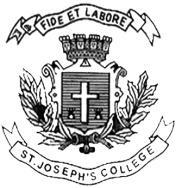    OPEN ELECTIVE MA /M.Sc- III SEMESTER           SEMESTER EXAMINATION: DECEMBER 2022                  (Examination conducted in December 2022)                     PY OE9521 — FOUNDATIONS AND APPLICATIONS OF PSYCHOLOGY               Time- 1 hrs		                                     	                                    Max Marks- 35 This question paper contains ONE printed page and TWO parts.Part A      I. Answer any FIVE of the following questions                                       (5X5= 25)Define psychology. List the four goals of psychology.Explain Maslow’s theory of motivation with the help of a diagram.Draw the structure of a neuron and label the parts.List the steps taken during decisions making process. Bring out the classification of the Nervous System with the help of a flow-chart.List five tips/techniques to improve memory.Write a short note on Allport’s theory of personality. Part B            II.  Answer any ONE of following question                                            (1X10 = 10)   Researchers have shown that emotional intelligence plays a significant role in the     success in life. Suggest different ways in which college students can develop and     improve their emotional intelligence.    Explain the roles and responsibilities of psychologists in any five different disciplines. Discuss the psychoanalytic theory as given by Sigmund Freud.	